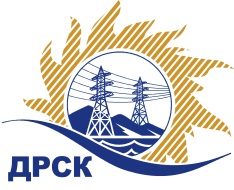 Акционерное Общество«Дальневосточная распределительная сетевая  компания»ПРОТОКОЛ № 109/МТПиР-РЗакупочной комиссии по рассмотрению предложений по открытому электронному запросу предложений на право заключения договора на поставку: «Аккумуляторные батареи» Закупка № 2  раздел 2.2.2.  ГКПЗ 2016ПРИСУТСТВОВАЛИ: 10 членов постоянно действующей Закупочной комиссии АО «ДРСК»  2-го уровня.ВОПРОСЫ, ВЫНОСИМЫЕ НА РАССМОТРЕНИЕ ЗАКУПОЧНОЙ КОМИССИИ: О  рассмотрении результатов оценки заявок Участников.Об отклонении предложений как несоответствующие условиям запроса предложенийО признании предложений соответствующими условиям запроса предложений.О предварительной ранжировке предложений.О проведении переторжкиРЕШИЛИ:По вопросу № 1:Признать объем полученной информации достаточным для принятия решения.Утвердить цены, полученные на процедуре вскрытия конвертов с предложениями участников открытого запроса предложений.	По вопросу №22.1 Отклонить предложение : ООО "ПРЕОРА" (Россия, г. Москва, 125167 г. Москва, 4-ая ул. 8 Марта, д.6А, оф.406)      2.2 Отклонить предложение: АО "ЭТП-СИСТЕМЫ ЭЛЕКТРОПИТАНИЯ" (Россия, 115114, г.Москва, Дербенёвская наб., д.11, помещ. 35)По вопросу № 3Признать предложения ООО ПК "Электроконцепт" (141240, Россия, Московская область, Пушкинский р-н, г. Пушкино, мкр Мамонтовка, ул. Центральная , д. 2, помещение 11),  ООО "Ольдам" (. Москва, Кавказский бульвар, д. 29, корп. 1) соответствующими условиям закупки и принять их к дальнейшему рассмотрению.           По вопросу № 4Утвердить предварительную ранжировку предложений Участников:По вопросу № 5Провести переторжку.   Допустить к участию в переторжке предложения следующих участников: ООО ПК "Электроконцепт" (141240, Россия, Московская область, Пушкинский р-н, г. Пушкино, мкр Мамонтовка, ул. Центральная , д. 2, помещение 11),  ООО "Ольдам" (. Москва, Кавказский бульвар, д. 29, корп. 1) Определить форму переторжки: заочная.Назначить переторжку на 28.12.2015 в 14:00 час. (благовещенского времени).Место проведения переторжки: ЭТП b2b-energoОтветственному секретарю Закупочной комиссии уведомить участников, приглашенных к участию в переторжке, о принятом комиссией решенииг. Благовещенск« _25_ » декабря 2015№Наименование претендента на участие в закупке и его адресПредмет и цена предложения на участие в закупкеООО "ПРЕОРА" (Россия, г. Москва, 125167 г. Москва, 4-ая ул. 8 Марта, д.6А, оф.406)5 024 772,92АО "ЭТП-СИСТЕМЫ ЭЛЕКТРОПИТАНИЯ" (Россия, 115114, г.Москва, Дербенёвская наб., д.11, помещ. 35)5 74 1 015,00ООО ПК "Электроконцепт" (141240, Россия, Московская область, Пушкинский р-н, г. Пушкино, мкр Мамонтовка, ул. Центральная , д. 2, помещение 11)7 372 800,00ООО "Ольдам" (. Москва, Кавказский бульвар, д. 29, корп. 1)7 389 830,511.   В коммерческом предложении участника отсутствует  гарантия на шеф-монтажные работы, что не соответствует требованиям п.п. 2.3. технического задания.2. Отсутствует заключение об электробезопасности и пожаробезопасности, что не соответствует требованию п.3.1. технического задания .3. Отсутствует декларация соответствия на предлагаемое оборудование, что не соответствует требованиям п.7.4.1. Технического задания.4.  По техническому заданию в п.3.2. периодичность обслуживания ЗВУ должна быть не чаще чем 1 раз в 3 года. Но для ЗВУ типа УЗП-63/40 техническое обслуживание производится 1 раз в год согласно предоставленной участником документации.5. Отсутствует письмо-подтверждение завода-изготовителя на поставку продукции, что не соответствует требованию п.7.3. технического задания.1.Участник отказался участвовать в процедуре закупки (основание: письмо от 11.12.15г. № 255)Место в предварительной ранжировкеНаименование участника и его адресЦена предложения на участие в закупке без НДС, руб.Балл по неценовой предпочтительности1 местоООО "Ольдам" (. Москва, Кавказский бульвар, д. 29, корп. 1)7 389 830,513,52 местоООО ПК "Электроконцепт" (141240, Россия, Московская область, Пушкинский р-н, г. Пушкино, мкр Мамонтовка, ул. Центральная , д. 2, помещение 11)7 372 800,003,0Ответственный секретарь Закупочной комиссии  2 уровня АО «ДРСК»____________________М.Г. ЕлисееваТерёшкина Г.М.